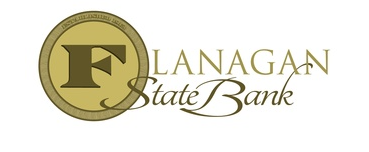 How to:  When a borrower changes name during a loan When a borrower changes a name during a file, below is what will be needed:  Update the MortgageBot file to reflect new nameProvide Marriage License or documentation to show legal name change or Add generation II or III or JR SR, Provide updated Driver’s License matching new nameCredit Report and DL should match – new credit report will be requiredFlood Cert & DataVerify must reflect the new name Re-run DU/LP with new name and credit report